Аллергическая бронхиальная астма: симптомы, формы  и лечение.Бронхиальная астма – воспалительное заболевание дыхательных путей (хроническое). Его симптомы знакомы многим. Аллергическая бронхиальная астма – это самая распространенная форма астмы. Ее диагностируют у 85% детского населения страны и у 50% взрослого.Бывает, что многие даже не знают о наличии у себя такой патологии. Но без своевременного и качественного лечения проблема будет только ухудшаться.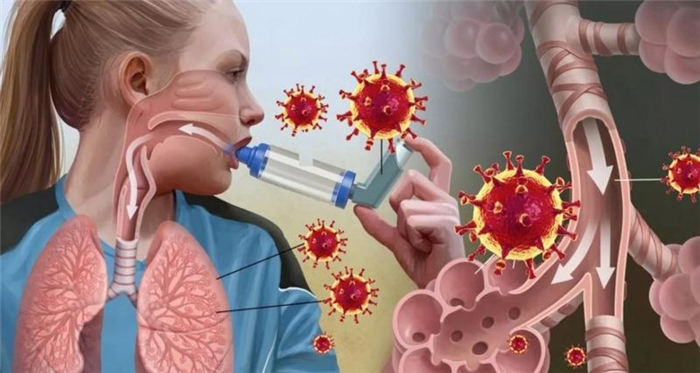 аллергическая астмаЧто такое аллергическая астма и как возникает приступПриоритетная задача иммунной системы – защита организма от бактериальных и вирусных агентов. У людей, склонных к развитию аллергии, в крови повышается концентрация иммуноглобулина Е. В результате возникает нетипичная реакция на вещества, которые в норме не представляют опасности для человека: пыльцу, шерсть, пыль.Иммуноглобулин Е способствует продукции гистамина. Это становится причиной появления характерных аллергических симптомов – кашля, слезотечения, зуда, покраснения, насморка.Аллергическую реакцию провоцируют микрочастицы, которые постоянно присутствуют в воздухе. Только одни люди к ним чувствительны, а другие нет. Попадая на слизистую органов дыхания, эти микрочастицы (аллергены) провоцируют развитие воспалительной реакции и астматического приступа.Причины возникновения аллергической астмыСпровоцировать приступ аллергической астмы могут такие факторы:резкие перепады температуры воздуха;табачный дым. Даже в том случае, если человек является не активным, а пассивным курильщиком;сильные запахи химических веществ, средств для стирки и очистки, парфюмерии, пр.;повышенные физические нагрузки;вирусные инфекции;запыленный воздух в помещении или на улице.При аллергической или атопической астме симптомы проявляются, если человек какое-то время контактировал с аллергенами. У аллергика очень чувствительные дыхательные пути, которые резко реагируют на воздействие подобных веществ. В результате возникает спазм в бронхах, сужение просвета в них. И все это сопровождается выделением вязкой слизи.Спровоцировать аллергическую астму могут любые аллергены: бытовые, грибковые, эпидермальные или пыльцевые.Как начинается приступ аллергической астмыСимптоматика развивается после того, как в дыхательные пути человека попадет аллерген-провокатор. Проявляются характерные признаки аллергической реакции:стеснение в груди;сильный кашель;боль в грудной клетке или за грудиной;учащенное и «свистящее» дыхание;одышка.Если подобная клиническая картина стала появляться достаточно часто – это серьезный повод обратиться к врачу.Степени аллергической астмыПо тяжести протекания и интенсивности проявления симптомов аллергическую астму можно разделить на 4 степени:Легкая. Приступ настигает человека реже 1 раза в неделю. Ночные приступы – не чаще раза в месяц. Аллергия не снижает качество жизни.Регулярная или персистирующая. Приступ возникает регулярно раз в неделю.Средняя. Ежедневные приступы, которые нарушают жизнь человека, снижают его физическую активность и работоспособность. Сон также неполноценный.Тяжелая. Приступы проявляются до 4 раз в сутки (даже ночью). Симптоматика выражена сильно.Самое опасное состояние – астматический статус. Для него характерно учащение приступов, усиление выраженности симптомов. Вплоть до того, что человек может потерять сознание. Обычное медикаментозное лечение, показанное для купирования аллергии, не приносит эффекта. Аллергик нуждается в неотложной врачебной помощи.ДиагностикаЕсли человека беспокоит появление симптомов аллергии — ему нужно обратиться за консультацией к врачу. Обычно лиц, у которых диагностирована аллергическая астма, ведут аллерголог и пульмонолог.Чтобы установить, какие именно аллергены провоцируют приступ, могут назначить одну из 2-х методик:кожные аллергопробы. Суть метода в том, что на кожу (обычно предплечья) наносят маркером цифры, соответствующие номерам аллергенов, используемых для тестирования. Затем под каждой из них капают небольшую дозу каждого вида аллергенов, на которые у человека может быть реакция. Скарификатором немного царапают кожу. Через 20 минут оценивают результат. Где будет покраснение или другая реакция – на то вещество у человека есть аллергия;анализ крови для определения уровня иммуноглобулина Е. Забор производят из вены (натощак).После получения результатов анализов назначают эффективный план терапии.Тактика леченияДля начала необходимо исключить все возможные контакты человека с аллергенами. Без этого проводимые мероприятия эффекта не дадут. Затем занимаются укреплением иммунной системы и стимуляцией выработки антител-протекторов.Из медикаментов могут быть назначены:ингаляционные препараты с лечебными и противовоспалительными свойствами;бронходилататоры (для ингаляций);антигистаминные;глюкокортикостероиды (для ингаляций);комбинированные лекарственные средства.Выбор препаратов, определение дозировки и кратности приема остается за врачом. Бесконтрольно назначать себе какие-либо лекарства и принимать их недопустимо, так как можно только ухудшить свое состояние.Настиг острый приступ – что делатьЕсли неожиданно начался приступ аллергической астмы, следует:максимально успокоиться (или успокоить другого человека, у которого проявились симптомы);изменить положение так, чтобы было легче дышать. Обычно аллергики садятся на кровать или стул, слегка наклоняют корпус вперед;сложить губы трубочкой, дышать спокойно, не прилагая усилий. Полезно при этом создавать звук, похожий на гудок паровоза;принять препарат, облегчающий состояние, но назначенный врачом;сделать горячую ванночку для рук. Для этого набрать в таз горячей воды. Слегка наклонить корпус. Согнуть руки в локтях и опустить их в таком положении в емкость с водой. Опереться на них и расслабиться. Через 15 минут состояние должно улучшиться.если нет эффекта – вызвать скорую помощь.Аллергическая бронхиальная астма – заболевание, которое сопровождается неприятной симптоматикой. Но и его можно взять под контроль. Важно только регулярно посещать врача (раз в 3 месяца), принимать назначенные им препараты и скорректировать свой образ жизни, максимально убрав из него контакты с аллергенами.